Lisa 3. EAPK logo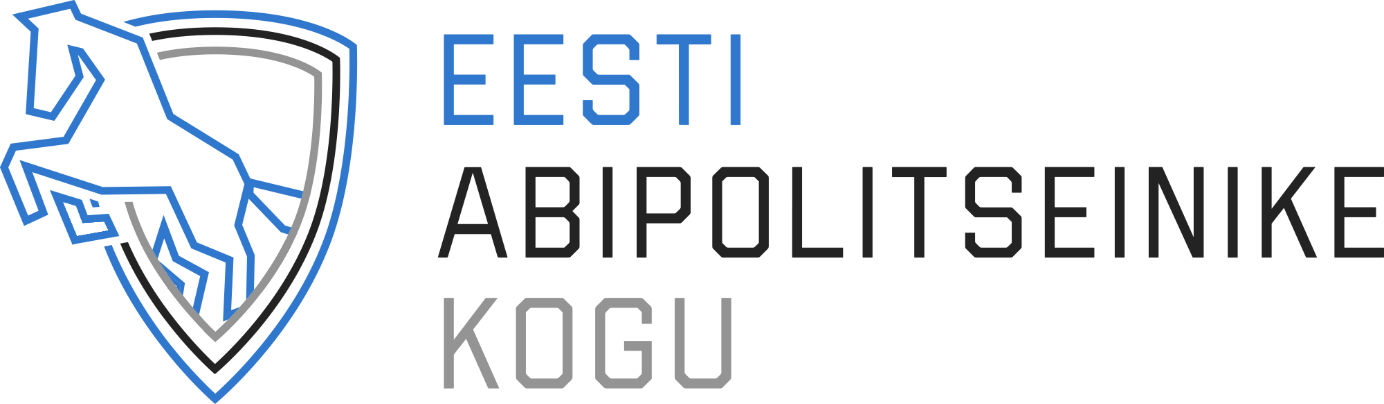 Eesti Abipolitseinike Kogu on 2011. aastal loodud iseseisev mittetulundusühing, mille eesmärgiks on ühendada Eestis tegutsevad abipolitseinikud. EAPK ülesanne on arendada abipolitseinike tööd ning infovahetust. EAPK on Eesti Politsei- ja Piirivalveameti ning Siseministeeriumi strateegiline partner, mis koondab abipolitseinike arvamusi ja seisukohti ning esindab neid õigusloomes.